Witamy Was w Czwartek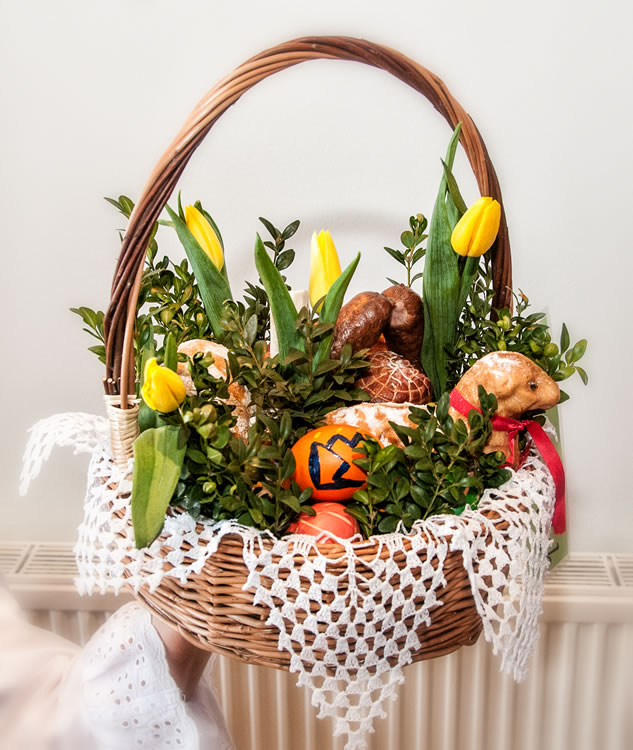 Temat dnia: Na Wielkanocnym stoleObejrzyj filmik o tradycjach Świąt Wielkanocnych, możesz zaprosić rodziców i rodzeństwo.  https://www.youtube.com/watch?v=r-to1UXYMUA  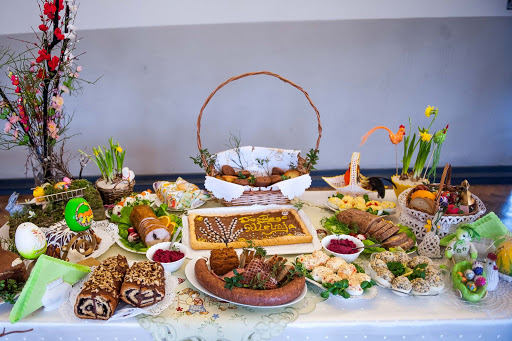 - Powiedz, jak powinien wyglądać świąteczny stół?- Co można zrobić, aby w domu podczas świąt było wyjątkowo i pięknie?- Które ze świątecznych tradycji lubisz najbardziej? Ubierzcie stroje sportowe i troszkę się poruszamy! (zaproście rodziców i innych domowników do zabawy)Na początek rozgrzewka - https://www.youtube.com/watch?v=S5TFdKc6TB4Do następnych ćwiczeń potrzebna będzie piłka. Ustawcie się naprzeciw siebie i rzucajcie do siebie piłkę. Po kilku rzutach możecie zwiększyć odległość między Wami! Pamiętajcie o zachowaniu zasad bezpieczeństwa!Teraz Rodzic stworzy ze swoich rąk kosz, a Waszym zadaniem będzie trafić piłką do niego! Postarajcie się, by trafić do celu!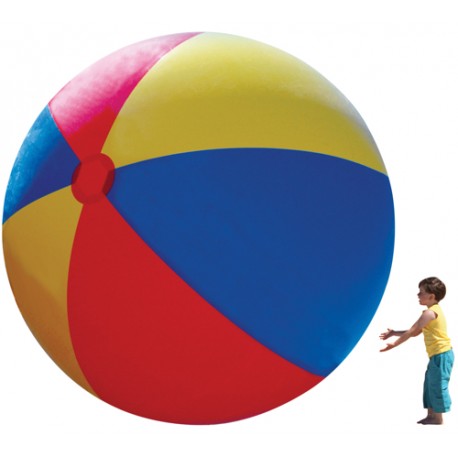 Teraz ustawcie się całą rodziną w rzędzie.- Podawajcie piłkę między swoimi nogami :)- Podawajcie piłkę nad swoimi głowami :)Musicie koniecznie pamiętać o współpracy.Teraz pora na zawody sportowe. Wyznaczcie start i metę. - Włóżcie piłkę między kolana i sprawdźcie, kto szybciej skokami dotrze do mety bez upuszczenia piłki.- Turlajcie piłkę do mety, ale za pomocą głowy.- Poruszajcie się jak raki. Połóżcie piłkę na brzuszkach i pilnujcie, by Wam nie spadła.Na koniec troszkę oddechu! Usiądźcie w siadzie skrzyżnym. Weźcie głęboki wdech - unieście ręce do góry. Teraz jak najdłuższy wydech - Wasze ręce pomalutku opadają na kolana. Powtórzcie 3 razy!Odprężcie się. Dziękuję za zabawę : )A na koniec posłuchajcie wesołego wierszyka o „Wielkanocnym Kurczaczku”:https://www.youtube.com/watch?v=ymnXDUjz_vg Przyjemnej zabawy życzy!pani Renia i pani GabrysiaZADANIE   DODATKOWE   DLA   CHĘTNYCH:Policz kurczaki, zajączki, koszyczki i jajeczka i wpisz w okienka odpowiednią liczbę kropek lub liczbę.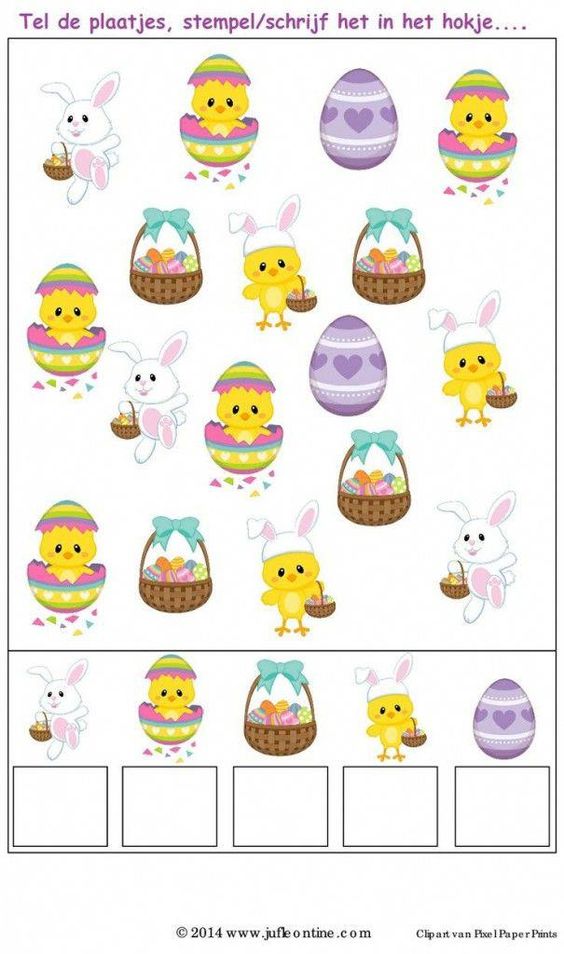 Pomóż kurce znaleźć jajko.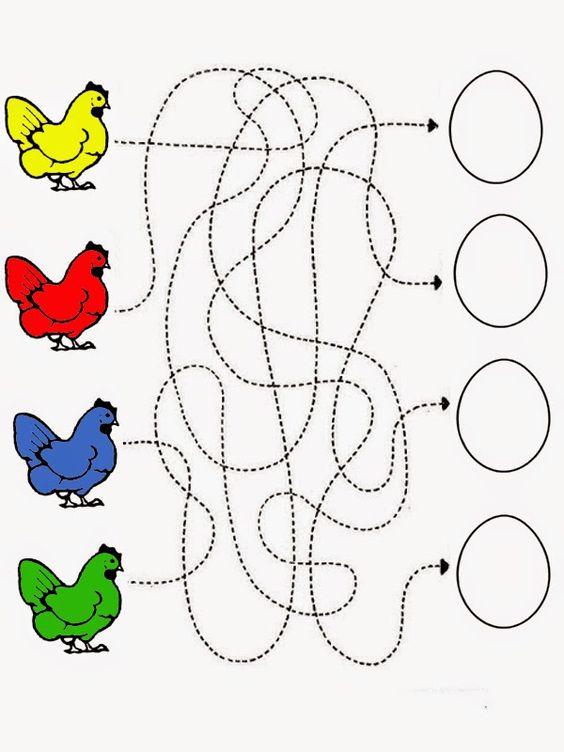 